История Дня семьи, любви и верностиДень семьи, любви и верности празднуется ежегодно 8 июля. Дата выбрана неслучайно, так как ранее в этот день почитали святых Петра и Февронию Муромских, которые и вдохновили православных верующих на создание семейного праздника.Началось все с того, что после развала Советского Союза почитание этих святых возобновили в городе Муроме Владимирской области, а позже в эту дату начали праздновать день города. В начале 2000-х администрация Мурома предложила сделать из праздника Петра и Февронии российскую версию Дня святого Валентина. Эта идея показалось интересной и Русской православной церкви, и Федеральному собранию.8 июля 2008 года День семьи, любви и верности отметили впервые за пределами Мурома. А в 2022 году президент России Владимир Путин подписал указ, согласно которому праздник стал официальным.Кем были Петр и Феврония Муромские?История жизни и любви Петра и Февронии описана в одноименной повести 1540-х годов, ее автор — монах Ермолай-Еразм. Важно понимать, что это художественное произведение, основанное на устных преданиях, в исторических летописях Петр и Феврония не упоминаются, так что у исследователей есть два взгляда на этот вопрос.Согласно Большой российской энциклопедии, Петр и Феврония — выдуманные персонажи народных легенд. В то же время литературовед Николай Гудзий в «Истории древнерусской литературы» сообщает, что прототипами легендарных супругов могут быть муромский князь Давыд Юрьевич и его жена, имя которой осталось неизвестным.Так или иначе, предание звучит следующим образом. Муромский князь Петр серьезно заболел проказой — все его тело покрылось волдырями и струпьями. Ходили к князю лучшие лекари, но ничто не помогало — наоборот, состояние Петра становилось все хуже. И вот однажды князю приснился сон, в котором сообщалось, что избавиться от болезни ему поможет лишь Феврония — дочь пчеловода из села под Рязанью. Поверив сновидению, Петр собрался на поиски девушки.Оказалось, что Феврония действительно существовала, более того, она занималась траволечением. Девушка согласилась помочь князю, но при одном условии: тот должен жениться на ней после выздоровления. Петр согласился.Через некоторое время проказа действительно отступила. Забыв о своем обещании, радостный князь отбыл в родные земли. Только вот уже на половине пути струпья и язвы начали появляться вновь. Петр тотчас же вернулся к Февронии, упал на колени и молил о прощении. Девушка согласилась помочь и во второй раз, после чего князь сдержал обещание и женился на ней.Всю жизнь они прожили счастливо, а на склоне лет постриглись в монахи и стали жить в разных монастырях. Петр и Феврония умерли в один день и час — 25 июня по старому стилю, 8 июля по новому. И хотя супруги просили положить их в один гроб, их завещание не осуществили, так как это не соответствовало монашескому статусу. Тем не менее, согласно легенде, на следующий день пару обнаружили лежащими вместе.В 1547 году Петра и Февронию канонизировали в качестве местночтимых святыхКак раз после этого монах Ермолай-Еразм написал ту самую повесть, из которой люди и узнали об истории любви Петра и Февронии. По сей день мощи святых супругов покоятся в Свято-Троицком женском монастыре в Муроме.У Дня семьи, любви и верности даже есть собственный символ — это ромашка. Во время праздника принято дарить девушкам именно эти цветы, а также «февроньки» — отечественный аналог валентинок: открытки с изображением ромашекТакже в День Петра и Февронии проводится особое награждение, которое учредил Организационный комитет по проведению Дня семьи, любви и верности в Российской Федерации. Медали «За любовь и верность семье», украшенные ликами Петра и Февронии, а также ромашками, вручают тем, кто прожил вместе более 25 лет, «получил известность среди сограждан крепостью семейных устоев» и «воспитал детей достойными членами общества».Помимо этого, православные россияне стараются отметить праздник молитвами в храме, чтобы принять участие в службе, на которой молятся об укреплении уз брака и умножении любви.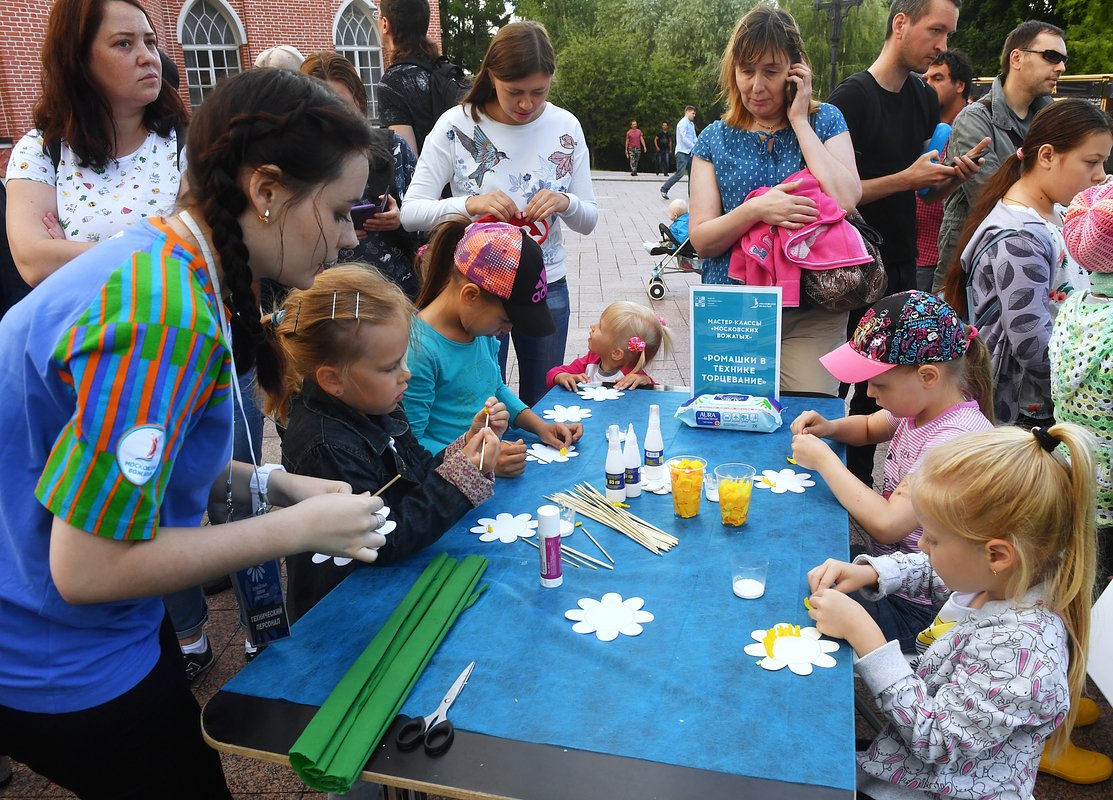 